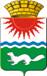 ГЛАВА Сосьвинского городского округаПОСТАНОВЛЕНИЕот 17.05.2019 № 10п.г.т. Сосьва                        	В соответствии Градостроительным кодексом Российской Федерации от 29.12.2004 № 190-ФЗ, статьей 28 Федерального закона от 06.10.2003 № 131-ФЗ «Об общих принципах организации местного самоуправления в Российской Федерации», Положением «О порядке организации и проведения публичных слушаний в Сосьвинском городском округе», утвержденным решением Думы Сосьвинского городского округа от 23.09.2012 № 62 (с учетом изменений, внесенных решением Думы Сосьвинского городского округа от 16.11.2017 № 27 «О внесении изменений в Положение «О порядке организации и проведения публичных слушаний в Сосьвинском городском округе», утвержденное решением Думы Сосьвинского городского округа от 23.08.2012 № 62», решением Думы Сосьвинского городского округа от 19.04.2018 № 94 «О внесении изменений в Положение «О порядке организации и проведения публичных слушаний в Сосьвинском городском округе», утвержденное решением Думы Сосьвинского городского округа от 23.08.2012 № 62» решением Думы Сосьвинского городского округа от 24.08.2018 № 153  «О внесении изменений в Положение «О порядке организации и проведения публичных слушаний в Сосьвинском городском округе», утвержденное решением Думы Сосьвинского городского округа от 23.08.2012 № 62»),  руководствуясь статьями 16, 27, 30, 45 Устава Сосьвинского городского округаПОСТАНОВЛЯЮ:Назначить публичные слушания по проекту программы Комплексного развития транспортной инфраструктуры Сосьвинского городского округа Свердловской области до 2031 года (далее – Программа) (приложение №1). Инициатором публичных слушаний является глава Сосьвинского городского округа.Срок проведения публичных слушаний по Программе – не более двух месяцев. Срок проведения публичных слушаний исчисляется со дня официального опубликования настоящего постановления до дня официального опубликования заключения о результатах публичных слушаний.Организатору публичных слушаний (Председателю Отраслевого органа администрации Сосьвинского городского округа «Комитет по                                 жилищно–коммунальному хозяйству,    строительству,  энергетике,  транспорту  и связи О.В. Плешко) организовать проведение публичный слушаний по Программе.4. Провести публичные слушания 04 июня 2019 года в 17.20 в здании районного культурно-спортивного комплекса (РКСК) по адресу: Свердловская область, Серовский район, п.г.т. Сосьва,  ул. Балдина, 35, 1 этаж, большой зал.5. Установить срок ознакомления с Программой, приема предложений и замечаний участников публичных слушаний по обсуждаемому вопросу в период с 20 мая 2019 года по 03 июня 2019 года, в рабочие дни с  пн. по пт., с 8.00 до 16.00 часов, перерыв с 12.00 до 13.00 часов,  по адресу: Свердловская область, Серовский район, п.г.т. Сосьва, ул. Толмачева, 45, Отраслевой орган администрации Сосьвинского городского округа «Комитет по жилищно–коммунальному хозяйству, строительству, энергетике, транспорту и связи», кабинет № 9. Предложения и замечания можно вносить:в письменной или устной форме в ходе проведения собрания участников публичных слушаний;в письменной форме в адрес организатора публичных слушаний (Свердловская область, Серовский район, п.г.т. Сосьва, ул. Толмачева, 45, Отраслевой орган администрации Сосьвинского городского округа «Комитет по жилищно–коммунальному хозяйству, строительству, энергетике, транспорту и связи», кабинет № 9);6. Постановление главы Сосьвинского городского округа от 28.03.2019 № 6 «О назначении и об организации проведения публичных слушаний по проекту программы Комплексного развития транспортной инфраструктуры Сосьвинского городского округа Свердловской области до 2031 года» считать утратившим силу.7. Настоящее постановление, оповещение о начале публичных слушаний опубликовать в газете «Серовский рабочий» и разместить на официальном сайте администрации Сосьвинского городского округа в сети «Интернет». 8.  Контроль исполнения настоящего постановления оставляю за собой.Глава Сосьвинского городского округа	                                                               Г.Н. МакаровО назначении и об организации проведения публичных слушаний по проекту программы Комплексного развития транспортной инфраструктуры Сосьвинского городского округа Свердловской области до 2031 года